ucl library services 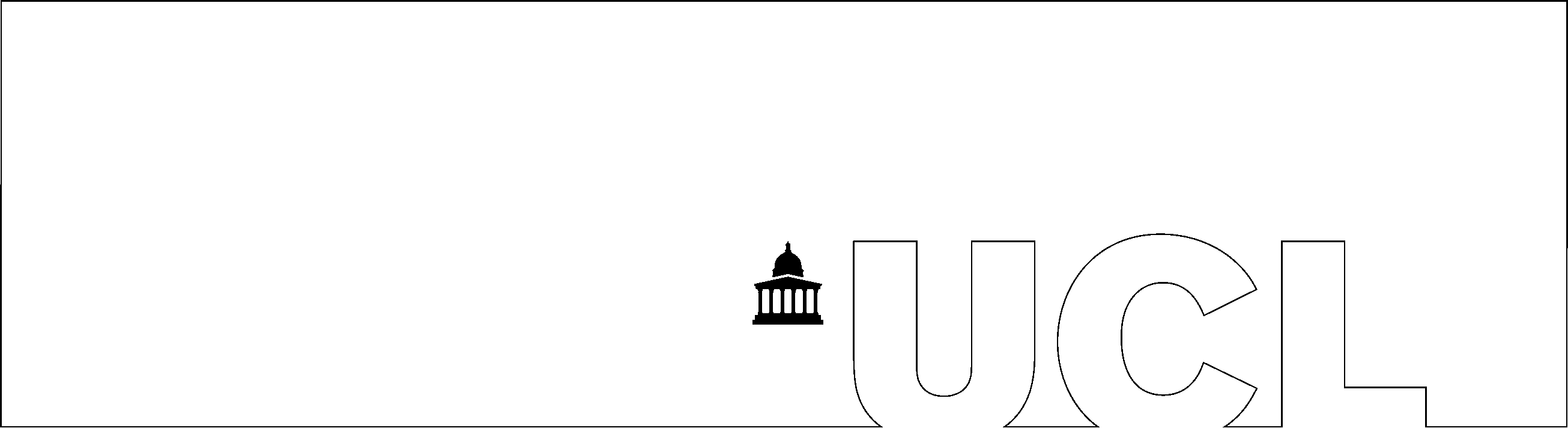 Special CollectionsAPPLICATION FOR PERMISSION TO PUBLISHSECTION ONE: CONTACT DETAILS
SECTION TWO: IMAGES REQUIRED
SECTION THREE: YOUR PUBLICATIONPlease turn overSECTION FOUR: IMPORTANT INFORMATION AND DECLARATIONFor staff use only:
ImageS SUPPLIED:Name
OrganisationOrganisationAddressTelephoneEmailSelect repository required images are from (please tick one):

Special Collections                    Institute of Education                     Records Office     Details of image(s) to be published (please provide a full description, including any reference codes):

Publication title
Author
PublisherPublication date
Print runType of publication (please tick one):

Book             E-Book            Book & E-Book             Newspaper/ Periodical   TV Programme             Other Audio/visual             Exhibition             Website   Other    (please specify)Purpose (please tick one): Academic / not for profit                                                               Commercial     Publication includes the use of copies as illustrations in books, journals, and for television, film, video, CDs, exhibitions, posters, websites and public lectures etc.
 Where items are still in copyright, it is the responsibility of the applicant to gain the permission of the copyright holder before a copy is produced. Staff will be able to assist but are unable to complete the work directly.
Please note: the owner of the copyright may be different from the owner of the item and as a result it may be necessary to gain the permission from more than one party.
All items published must include a credit to the UCL Library, Special Collections, and include the full reference codeCharges may apply for the reproduction of images for further information please see our current scale of charges online:

http://www.ucl.ac.uk/library/special-collections/photo-repro-requests/#photo
Please note, if permission to publish the above item/s is to be granted, you will be required to: Obtain permission from the owner of the item, and (if applicable) the copyright holder
 Use the item/s requested for the specified purposes only 
Make acknowledgement to the UCL Library Special Collections, including the full reference code I understand, and will abide by, the conditions of use as detailed above. Signed: ....................................................... If completing electronically, please tick box    
PRINT NAME: 
Date: Collection / REFCOPYRIGHT FEES AGREED